Afternoons with Aimee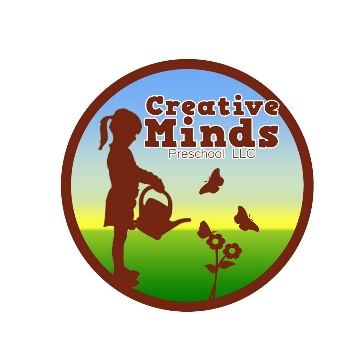 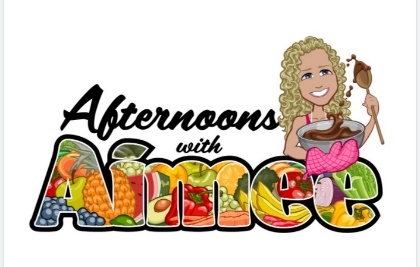 Pick-up Authorization2019-2020Child’s Name:_____________________________________________________Parent’s Name: ___________________________________________________Address:_________________________________________________________Home Phone: ____________________________________________________Work Phone: _____________________________________________________Cell Phone: ______________________________________________________Please list all individuals you authorize to pick up your child(Please note, all individuals MUST present a photo I.D. at the time of pick-up)Name:			                 Relation:		                       	Phone: